OFERTAS DE EMPLEOObjeto: Difusión de ofertas de trabajo para MEDICOS en FRANCIA.Anglet, 27 de abril de 2021.Estimados Sres.:Somos Laborare Conseil, empresa especializada en procesos de selección de personal sanitario para trabajar en Francia con certificado de calidad ISQ OPQCM (única consultora en este campo) del Ministerio Francés, con más de 18 años de experiencia, en hospitales, consultas o clínicas, según la oferta que sea difundida y el origen de la misma (a veces contrato privado y a veces  en el marco de concursos públicos ganados por nuestra empresa para contratar personal). Actualmente realizamos VARIOS PROCESOS DE SELECCIÓN DE MÉDICOS CUYO DETALLE LE REMITIMOS.Les estaríamos muy agradecidos si validaran esta información y procedieran a su difusión por el medio que ustedes consideren oportuno. Si necesitaran un soporte informático de estos documentos, o cualquier información complementaria, no duden en solicitárnoslo. Estamos también disponibles para cualquier tipo de reunión que les parezca oportuna con el fin de aportar las explicaciones que ustedes necesiten.Les agradeceríamos también que indicaran a los interesados que las candidaturas se deben enviar al mail medecin@laborare-conseil.com, lo que facilitará su posterior tratamiento. Si su publicación tuviera algún coste, les agradeceríamos nos dijeran el mismo con el fin de efectuar dicho pago y proceder a su publicación.Para cualquier aclaración o información complementaria que puedan desear, no duden en enviar un mail a y.brugos@laborare-conseil.comSin otro más particular, reciban un cordial saludo:Sra. Yael Brugos Miranday.brugos@laborare-conseil.com 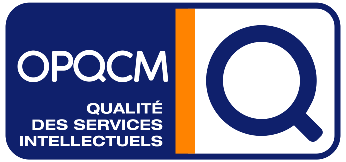 LABORARE CONSEIL es una empresa certificada OPQCM en los campos de la selección de personal, de recursos humanos y generalista. L’ISQ, organismo profesional de cualificación de las empresas de prestación de servicios intelectuales, es la única en Francia que otorga este tipo de cualificación, reconocida por el Ministerio de Economía, Industria y EmpleoLaborare Conseil, empresa especializada en la selección de personal sanitario europeo con más de 18 años de experiencia y más de 700 personas acompañadas en su proyecto para trabajar en Francia, y la única empresa certificada OPQCM en los campos de selección de personal y recursos humanos, cualificación reconocida por el Ministerio de Economía, Industria y Empleo, selecciona:MÉDIC@S DE MEDICINA DE FAMILIA Y COMUNITARIA ESPECIALISTAS Y FUTUROS ESPECIALISTAS en el 2021 y 2022Oferta para trabajar en varias consultas, con convenio con la seguridad social, en Francia como médico de familiaA lo largo del año 2021 y 2022Únete a un proyecto de trabajo al que ya se han unido más de 700 profesionales:Se ofrece:Ayudas de hasta 50.000 euros para tu plaza de médico de familia Parte de dichos proyectos se encuentran en zona de exención fiscal de pago de IRPF durante 5 años total más 3 años parcial Posibilidad de firmar un contrato de ingresos mínimos de 8500 euros mensualesFacturación variable según el número de pacientes. Actualmente, la media de los médicos que trabajan es de unos 180.000 € anuales de facturación. Se explicarán condiciones de oferta concreta a candidat@s concret@s.Según la oferta, ayuda al alojamiento los primeros meses Según la oferta, ayuda al alquiler de consulta los primeros mesesTutoría previa para afianzar tu plaza y contacto garantizado con otros médic@s para facilitar integración Tiempo trabajo: cada médic@ decide su ritmo de trabajoExperiencia enriquecedoraInteresantes perspectivas de evolución profesional Hablar francés no es condición indispensable para participar en las entrevistas. Si eres contratad@ deberás comprometerte a estudiarlo antes de tu llegada a FranciaFecha de incorporación: convenida con cada candidat@Tus hijos perfectamente bilingüesImportante: médic@s españoles con sus familias instalados en la zona  Y mucho más…¿Te interesa? contacta con Yaël BRUGOS MIRANDA: medecin@laborare-conseil.com www.laborare-conseil.com 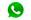 O en el número +34 691 328 071Laborare Conseil: consultoría de selección de personal sanitario para trabajar en FranciaAcompañamiento a los candidat@s hasta incorporación efectiva.Ofertas en Francia a lo largo de todo el año.Ayuda en la gestión de todos los trámites y documentos necesarios para trabajar.Laborare Conseil, empresa especializada en la selección de personal sanitario europeo con más de 18 años de experiencia y más de 700 personas acompañadas en su proyecto para trabajar en Francia, y la única empresa certificada OPQCM en los campos de selección de personal y recursos humanos, cualificación reconocida por el Ministerio de Economía, Industria y Empleo, selecciona:MÉDIC@S DE MEDICINA DE FAMILIA Y COMUNITARIA ESPECIALISTAS Y FUTUROS ESPECIALISTAS en el 2021 y 2022Oferta para trabajar en un centro de salud, con estatus de ASALARIADO, sito en Francia a 2h de ParisA lo largo del Año 2021 y 2022Varios médic@s españoles ya trabajan en la misma zonaÚnete a un proyecto de trabajo al que ya se han unido más de 700 profesionalesSi quieres trabajar con calidad de trabajo, de vida y tiempo libre, esta es tu ofertaSe ofrece:SALARIO MENSUAL: entre 4500 y 6000€ mensuales, a los cuales se añaden guardias (no son guardias de 24h sino citas en consulta programadas con frecuencia mínima anual salvo que voluntariamente se quiere hacer más)48 días de descanso anuales (días de descansos llamados RTT + días de vacaciones anuales). Es decir, EL EQUIVALENTE DE UNOS DOS MESES DE VACACIONES ANUALES. - 39h de trabajo semanal, con un ritmo de 4 pacientes por hora- Trabajo dentro de un equipo multidisciplinar.- Interesantes perspectivas de evolución profesional.- Hablar francés no es condición indispensable para participar en las entrevistas. El candidato deberá comprometerse a estudiarlo previamente al inicio del trabajo- Se admiten residentes adaptando fecha de llegada- Si su pareja es de perfil sanitario podría analizarse también posibilidades de contratación- Tus niños perfectamente bilingües - Y mucho más…¿Te interesa ? contacta con Yaël BRUGOS MIRANDA: medecin@laborare-conseil.com www.laborare-conseil.comO en el número +34 691 328 071Laborare Conseil: consultoría de selección de personal sanitario para trabajar en FranciaAcompañamiento a los candidat@s hasta incorporación efectiva.Ofertas en Francia a lo largo de todo el año.Ayuda en la gestión de todos los trámites y documentos necesarios para trabajar.